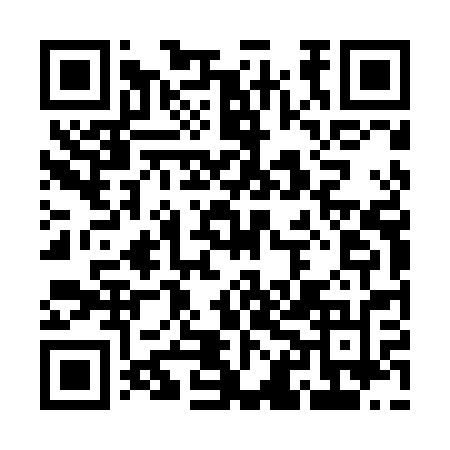 Ramadan times for Stazki, PolandMon 11 Mar 2024 - Wed 10 Apr 2024High Latitude Method: Angle Based RulePrayer Calculation Method: Muslim World LeagueAsar Calculation Method: HanafiPrayer times provided by https://www.salahtimes.comDateDayFajrSuhurSunriseDhuhrAsrIftarMaghribIsha11Mon4:094:096:0711:533:425:405:407:3112Tue4:064:066:0411:533:435:425:427:3313Wed4:034:036:0211:523:455:445:447:3614Thu4:014:015:5911:523:475:465:467:3815Fri3:583:585:5711:523:485:485:487:4016Sat3:553:555:5411:523:505:505:507:4217Sun3:523:525:5211:513:515:525:527:4418Mon3:503:505:5011:513:535:535:537:4619Tue3:473:475:4711:513:545:555:557:4820Wed3:443:445:4511:503:565:575:577:5121Thu3:413:415:4211:503:575:595:597:5322Fri3:383:385:4011:503:596:016:017:5523Sat3:353:355:3711:494:006:036:037:5724Sun3:333:335:3511:494:026:056:057:5925Mon3:303:305:3211:494:036:066:068:0226Tue3:273:275:3011:494:046:086:088:0427Wed3:243:245:2711:484:066:106:108:0628Thu3:213:215:2511:484:076:126:128:0929Fri3:183:185:2311:484:096:146:148:1130Sat3:143:145:2011:474:106:166:168:1431Sun4:114:116:1812:475:117:187:189:161Mon4:084:086:1512:475:137:197:199:192Tue4:054:056:1312:465:147:217:219:213Wed4:024:026:1012:465:157:237:239:244Thu3:593:596:0812:465:177:257:259:265Fri3:553:556:0512:465:187:277:279:296Sat3:523:526:0312:455:197:297:299:317Sun3:493:496:0112:455:217:317:319:348Mon3:463:465:5812:455:227:327:329:379Tue3:423:425:5612:455:237:347:349:3910Wed3:393:395:5312:445:257:367:369:42